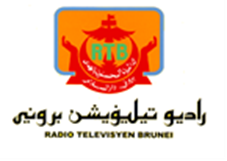 BORANG PENYERTAANSURVIVABILITI REMAJA“Be The Best, Beat The Rest!”MAKLUMAT  PERIBADIKETERANGAN DIRISOKONGAN PENGETUA SEKOLAHPeringatan:Borang yang lengkap diisi hendaklah dihadapkan TIDAK LEWAT 7 November  2020 (Hari Sabtu)Borang dapat di ambil di Counter RTB Sungai Akar ataupun dimuat turun di laman sesawang www.rtb.gov.bnBorang-borang beserta surat kebenaran ibu bapa / penjaga hendaklah dikembalikan ke Unit Kanak-Kanak TV, Seksyen Penerbitan TV, RTB Sungai Akar, Radio Televisyen Brunei di talian 238466 sambungan 4177/4174 NAMANAMA SEKOLAHALAMAT TEMPAT TINGGALNO. TEL (H/P)NO. TEL (H)NO. KPPT/LAHIRKELULUSAN AKADEMIK/ TAHUNTAHAP KESIHATANHOBISIZE BAJU(S/M/L/XL)NAMA PENGETUACop SekolahTANDATANGAN PENGETUACop SekolahTARIKHCop Sekolah